English 20.5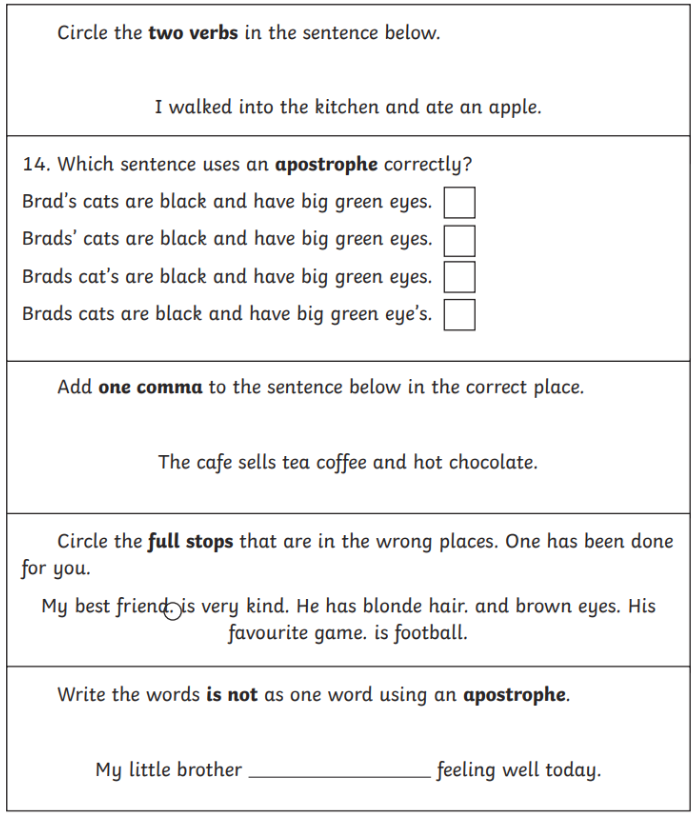 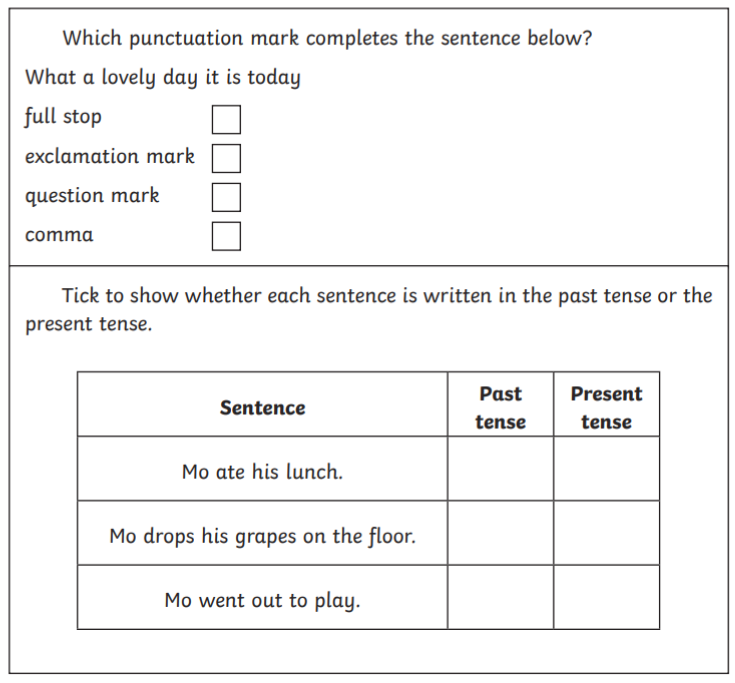 